Плотникова Ксения Павловнавыпускница ФГБОУ ВПО "Тамбовский государственный университет имени Г.Р. Державина", Институт культуры и искусств, специальность 070401.65 "Социально-культурная деятельность", магистрант по специальности "Народная художественная культура" профиль: "Руководство любительским театром",аспирант по направлению "Образование и педагогические науки", профиль: "Теория, методика и организация социально-культурной деятельности", г. Тамбов.
Название проекта: «По «следам» добрых дел».Краткое описание работы:Актуальность: В нашем веке информационных технологий, уже очень сложно представить кого – то, кто не пользуется компьютерами, ноутбуками, и прочими техническими гаджетами. Все люди имеют дело с техникой, она является неотъемлемым атрибутом работы, учебы, досуга. Но более всего свое свободное время за компьютерами проводит такая возрастная группа населения как молодежь.  Многие ее представители часами «пропадают» в социальных сетях и веб-страницах в поисках информации о разных сферах деятельности. Так что, сейчас интернет взял на себя множество функций, в том числе и в плане социально – культурной деятельности.  Здесь свое отражение нашло множество технологий социально-культурной деятельности: информационно – познавательная и просветительная (информационные сайты, энциклопедии, электронные библиотеки и т.д.), рекреативная (конкурсы и в компьютерные игры), коммуникационные (общение между сверстниками с помощью социальных сетей, например VK.com, Skype, Twitter, Facebook, Odnoklassniki.ru), социально – культурная реабилитация (арттерапия, музыкотерапия, игротерапия и т.д.).   	В качестве объекта исследования в данном проекте, явилась деятельность меценатов города Тамбова и Тамбовской губернии. Современная молодежь не только нашего города, но и России вообще, мало интересуется историей страны и своих населенных пунктов. Этот факт однозначно отрицательно влияет на общий уровень знаний истории среди молодого поколения в целом. Поэтому, мы решили акцентировать внимание на данном вопросе, приоткрыв страницы истории родного края. 	С конца XVIII века, благотворительность начинает проявлять себя в виде меценатства - покровительства искусству, наукам, собранию больших библиотек, коллекций, создания художественных галерей, театров, то есть всего того, что входит в широкое понятие культуры. Культура во все времена оказывалась тесно связанной с богатством и без его поддержки не могла полноценно существовать. В последнее время, среди молодого поколения, стали забываться имена, а так же добрые дела известных Тамбовских меценатов. Целевая аудитория: молодежьЦель проекта: Организация досуговой деятельности молодежи средствами информационно – просветительных технологий (с помощью сайта «По «следам» добрых дел»).Задачи: дать характеристику понятия «меценатство»;дать  целевой аудитории общую характеристику основных направлений деятельности Тамбовских меценатов;провести исследовательскую работу и осуществить сбор информации о жизни и деятельности меценатов Тамбовского края;разработать web сайт «По «следам» добрых дел»;привлечение внимания молодежи  к проблемам общества;создание на сайте молодежных микро – групп по интересам.Содержание проекта:I блок: ознакомление целевой аудитории с темой, основными понятиями, целями и задачами проекта.II блок: сбор информации о жизни и деятельности меценатов города Тамбова и его области (изучение архивов, научной литературы и  периодических изданий). Подбор графического материала.III блок:  начало разработки web сайта, работа с wici разметкой (оформление меню сайта). Размещение информации о меценатах, размещение графического материала. IV блок: запуск сайта. Привлечение посетителей. Сбор и размещение информации о нуждах населения города в различных сферах. Организация досуговой деятельности молодежи по средствам информационно – просветительных технологий. Создание на сайте молодежных микро – групп по интересам.Перспектива развития проектной идеи: Материал собранный и представленный на разработанном web сайте сможет послужить информационно-просветительным объектом для людей. Изученные материалы могут быть использованы педагогами в образовательных учреждениях (школах, СУЗах и ВУЗах) в качестве наглядного материала для уроков по краеведению и истории родного края, проведения открытых уроков и презентаций. Так же, данный материал, может использоваться специалистами  учреждений  культуры в качестве основы для разработки экспозиционного материала о меценатах Тамбовского края. Проведения виртуальных экскурсий, как по узкой тематике – «Меценаты Тамбовского края», так и, как раздел в обширной тематике – «История Тамбовской губернии 19 века». Материалы данного сайта могут использоваться для составления и печати научной и художественной литературы о деятельности меценатов Тамбовщины.Кроме исторического просвещения и приобщения, специально для молодежи на сайте был разработан раздел «Наша деятельность», где было начато формирование микро – групп по интересам, с целью организации досуговой среды для молодого поколения.  Планируется, что данный раздел будет представлять собой некое виртуальное содружество, нацеленное на размещение информации о нуждах населения,  анонсирование предстоящих культурных мероприятий города Тамбова. Так же в данном разделе запущен чат, в котором будет происходить общение между посетителями сайта. Итогом деятельности данного объединения, планируется проведение периодичных собраний участников. Например, «Меценатские посиделки». Так как, наш сайт не только напоминает о делах меценатов прошлого, но и содвигает на совершение добрых дел в настоящем и будущем. В рамках данных «Меценатских посиделок», намечено проведение такой формы досуга, как тематическая вечеринка, а так же что – то типа аукциона, который будет разыгрываться в конце каждого собрания. При рассмотрении проектной идеи на более дальнее будущее, мы можем предположить, что она может стать фундаментом, для формирования различного рода объединений и клубов, а так же не исключена возможность формирования волонтерского отряда или молодежного добровольческого объединения.  Источники получения информации:1.Горелов А.А. Особый район Тамбова. Историческая хроника: монография/ А.А. Горелов, Б.И. Юдин, Ю.К. Щукин.- Тамбов: ООО «Изд-во Юлис» 2007.- 208 с.Приложение АПродукт проектной деятельности «По «следам»  добрых дел»Разработан сайт о жизни и деятельности меценатов Тамбовского края «Меценаты Тамбовщины»Адрес сайта: http://mecenatytambova.jimdo.com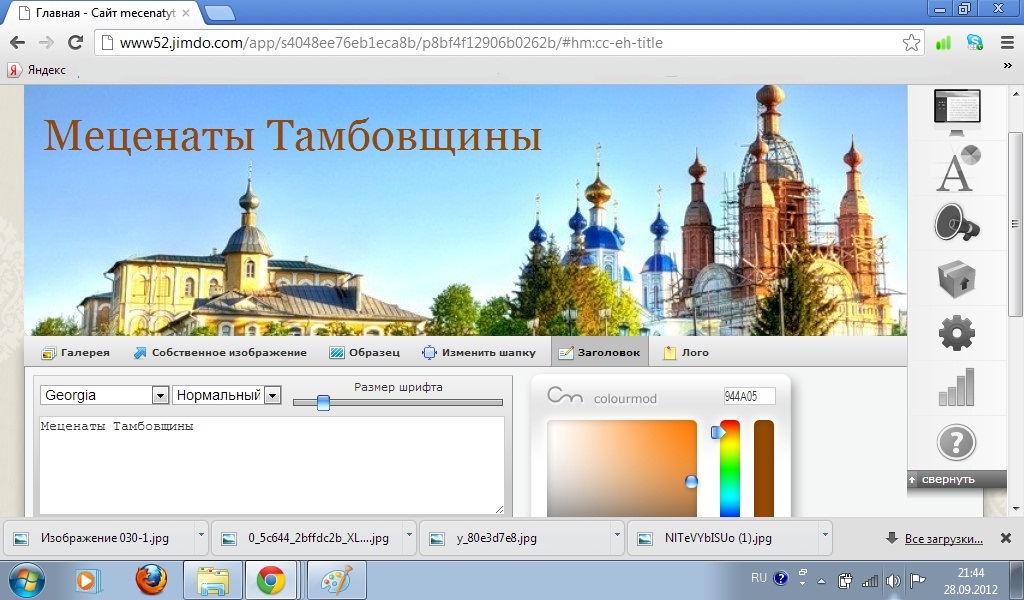 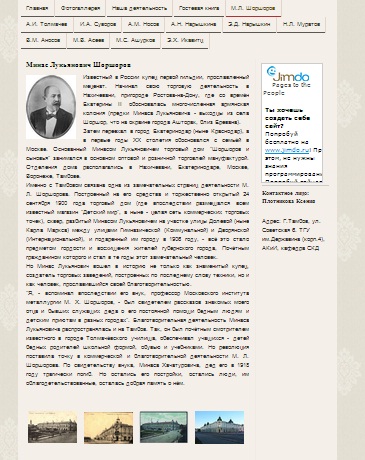 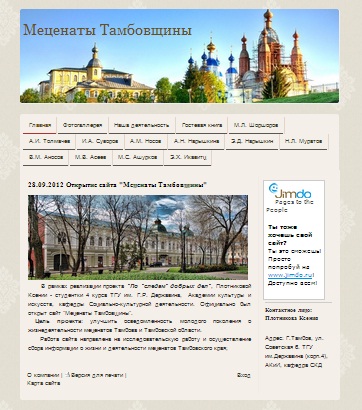 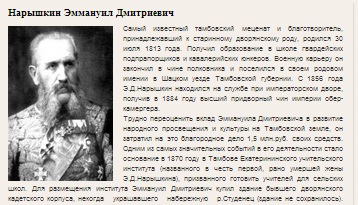 